Vanaf 1 juli ’20		Schema zwemmen:Tijd:			Wie kunnen zwemmen:9.30 uur – 10.30 uur  	Baantjes zwemmenAlleen voor baantjes zwemmen. Groene keycord ophalen bij de receptie. Bij drukte maximaal 30 min.10.30 uur – 12.00 uur	Gezinnen zwemmen30 minuten bij drukte. Indien rustig dan 60 min. Groene keycord ophalen bij de receptie. Indien er controle is bij het zwembad kun je je hier melden.12.00 uur – 13.30 uur 	JEUGD ZWEMMEN			Jongeren t/m 18 jaar in bezit van zwemdiploma kunnen vrij zwemmen.13.30 uur – 16.30 uur	Gezinnen zwemmen30 minuten bij drukte. Indien rustig dan 60 min. Groene keycord ophalen bij de receptie. Indien er controle is bij het zwembad kun je je hier melden.16.30 uur – 17.30 uur 	JEUGD ZWEMMEN			Jongeren t/m 18 jaar in bezit van zwemdiploma kunnen vrij zwemmen.                        Let op! wel toegangscontrole maar geen badmeester aanwezig 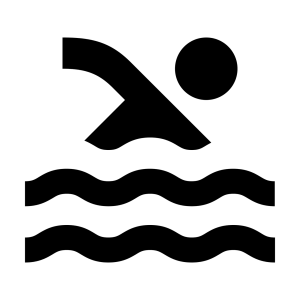 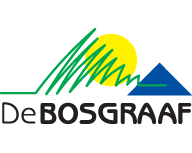 